Администрация города МагнитогорскаМуниципальное образовательное учреждение  «Специальная (коррекционная) общеобразовательная школа-интернат № 4» города Магнитогорска455026, Челябинская обл., г. Магнитогорск, ул. Суворова, 110Тел.: (3519) 20-25-85, e-mail: internatHYPERLINK "mailto:internat4shunin@mail.ru"4HYPERLINK "mailto:internat4shunin@mail.ru"shuninHYPERLINK "mailto:internat4shunin@mail.ru"@HYPERLINK "mailto:internat4shunin@mail.ru"mailHYPERLINK "mailto:internat4shunin@mail.ru".HYPERLINK "mailto:internat4shunin@mail.ru"ru; http://74203s037.edusite.ru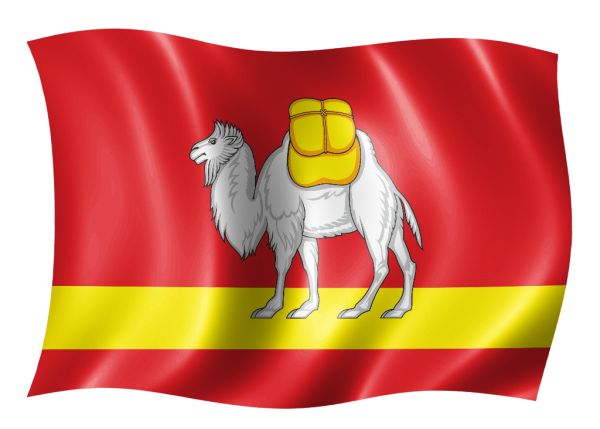 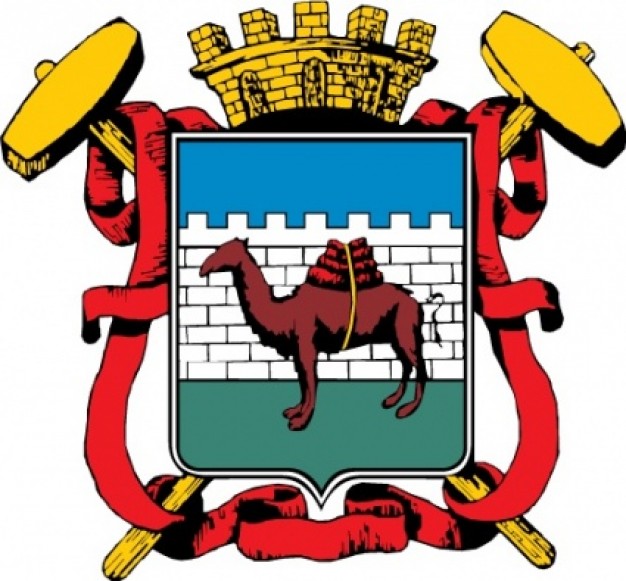 Проект по краеведению, ориентированный на учащихся 2-4 классов в рамках введения ФГОС НОО ОВЗ по теме:«Необыкновенное путешествие по Челябинской области» 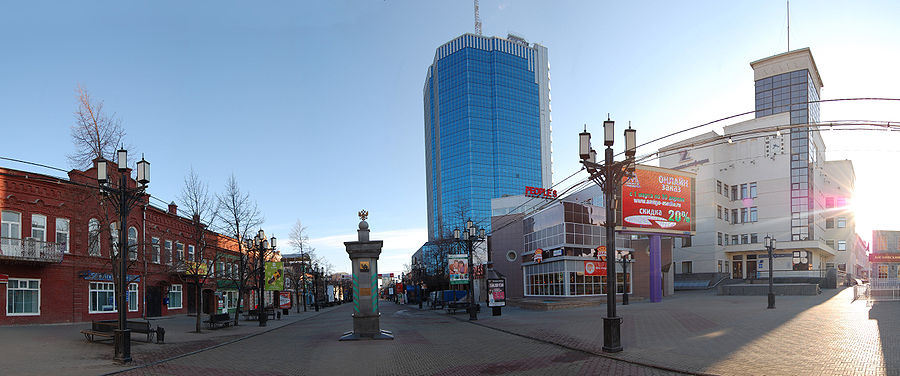 Автор – составитель: Чубаева (Колмачуба) Наталья Николаевна,воспитатель группы продлённого дня, первой квалификационной категорииМОУ «С(К)ОШИ №4»г. Магнитогорск, 2016 год1. Паспорт проекта2. Введение Данный проект имеет большое значение в деле формирования гражданской позиции и личностного «Я» учащихся, воспитания Гражданина и Патриота своей области, своего края.  Проект  объединяет единой целью не только основных участников образовательного процесса учащихся, воспитателей, классных руководителей, но и не менее заинтересованную сторону в качественном воспитании подрастающего поколения - родителей. В рамках реализации ФГОС НОО ОВЗ одним из вопросов качественного образования учащихся рассматривает работу с родителями. Поэтому мы придерживаемся мнения, что современная школа должна тесно взаимодействовать с семьей. Приходить в наше образовательное учреждения вместе с детьми должно быть интересно и взрослым. В процессе работы над проектом у учащихся формируется представление о собственной значимости к своему краю, своей области. Дети оказываются в роли исследователей, а потом издателей, они учатся сравнивать и систематизировать нужную информацию, работают с энциклопедией и с другими источниками информации.В основе идейного содержания проекта лежит сюжетно – ролевая игра в будущих издателей, которые вместе с вымышленным персонажем верблюжонком «Челби» отправляются в увлекательное путешествие по Челябинской области, а затем создают собственные главы для энциклопедии -  справочника. Актуальность проекта: Воспитание гражданственности, любви к окружающей природе, малой Родине – один из основополагающих принципов государственной политики в области образования, закрепленный в Законе Российской Федерации «Об образовании». Воспитание юного гражданина, здорового нравственно и физически, способного к защите Отечества. Зреет в сердцах наших детей как наивысший уровень гражданского самосознания – патриотическое чувство сопричастности судьбам Отечества. В этом смысле воспитание патриотов – самая высокая задача любой системы воспитания, не теряющая значимости и в современное время.3. Основные этапы по реализации проекта4. Дорожная карта мероприятий по реализации проекта5. Ожидаемые результатыДля учеников:-  ответственное отношение к общественно-значимым заданиям;- развитие у детей инициативы, активности, самостоятельности;- самореализация.Для педагога:- повышение профессионализма;- внедрение новых технологий в работе с детьми и родителями;- личностный и профессиональный рост;- самореализация.Для родителей.- повышение уровня личностного сознания; - укрепление взаимоотношений между детьми и родителями.Источники Т.В. Корёгина. Челябинск. Путешествия по городу от А до Я. Азбука./ Т.В. Корёгина.   - Челябинск: «Край Ра», 2014Бондарь Е. Е., Петрушин С. Н. Программа внеурочной деятельности «Моя малая Родина». 2–4 класс : методические рекомендации к учебному комплекту «Окружающий мир. 2–4 класс» / Е. Е. Бондарь, С. Н. Петрушин. – Челябинск: «Край Ра», 2014Наименование ПроектаПроект по краеведению, ориентированный на учащихся 2-4 классов в рамках введения ФГОС НОО ОВЗ по теме:«Необыкновенное путешествие по Челябинской области» Организаторы и участники проектаЧубаева (Колмачуба) Наталья Николаевна, воспитатель группы продлённого дня, первой квалификационной категорииМОУ «С(К)ОШИ №4», учащиеся МОУ «С(К)ОШИ №4» 2-4 классовТип проектаСпециально- социально- ориентированныйГипотезаМы предположили, что через изучение своего края, в нашем случае Челябинской области, можно воспитать чувство гражданственности и патриотизма обучающимся воспитанникам ОВЗ, ЗПРЦель и задачи проектаЦель: способствовать обогащению детско-родительских отношений к совместной деятельности по изучению Челябинской областиЗадачи - Способствовать активному вовлечению родителей в совместную деятельность с ребенком в условиях семьи и школы в рамках проектной деятельности- Расширить и систематизировать знания детей о Челябинской области- Формировать ценностное отношение к достопримечательностям и культурному наследию Челябинской области- Совершенствовать у детей уровень накопительных практических навыков: побуждать к словотворчеству, изобразительной деятельности, детскому дизайну.  - Научить детей пользоваться справочной, научно-популярной литературой, периодическими изданиями, современными источниками информации. - Развивать творческое воображение и фантазию детей. Проектный продукт«Детская электронная энциклопедия – справочник «Путешествие с верблюжонком «Челби» по Челябинской области»(мультимедийная презентация)Рисунки, мини-проекты, мини-рефераты, Сроки реализации проекта Сентябрь – декабрь 2016 годЭффективные формы работы в рамках реализации проекта- Познавательные занятия, экскурсии;- Продуктивная деятельность;- Фотовыставки и выставки рисунков и поделокСодержание практической  деятельности на этапеУчастники Диагностический этапДиагностический этапОпрос «Что я знаю о Челябинской области?»Воспитатели, обучающиесяПодготовительный этапПодготовительный этапОпределение темы  и содержание работы, определение заголовка и названия глав, определение и обсуждение  источников информации. Выбор критериев оценки результатов.Поисково – деятельностный  этапПоисково – деятельностный  этапУчащиеся: самостоятельный поиск и отбор необходимой информации, создание презентации.Воспитатели: наблюдение , советы, проведение консультаций и бесед, помощь в создании презентаций.Родители:  оказание помощи в планировании работы с учётом занятости ребёнка, содействие в поисках необходимого материала для работы над проектом.воспитатели, обучающиеся, родителиОбобщающий этапОбобщающий этапСистематизация собранного материала. Подготовка к выступлению на презентации проектного продукта.воспитатели, обучающиеся, родителиПредставление продуктов проектной деятельности.Родители: поддержка ребёнка во время презентации.воспитатели, обучающиеся, родителиАналитико – заключительный этапАналитико – заключительный этапОценка своей работы.Обмен впечатлениями по итогам проекта.Игра «Домино» - «Большое путешествие по странам мира»воспитатели, обучающиеся, родителиЭтапы работы над проектомДеятельность воспитателяДеятельность учащихся совместно с родителямиСроки выполненияДиагностический этапПроведение опроса по теме: «Что я знаю о Челябинской области?»Учащиеся совместно с родителями отвечают на вопросыСентябрь (1 неделя месяца)Подготовительный этап- Определение темы, цели и задач проектной работы;- Определение источников информации;Сентябрь (2 неделя месяца)Подготовительный этап«Что значит любить свой край?» (вводное занятие – размышление)Сочинение – рассуждение по теме занятияСентябрь (3 неделя месяца)Поисково – деятельностный  этап«Челябинская область от древности до наших дней» (час общения)Создание фоторепортажа - презентацииСентябрь  ( 4 неделя месяца)Поисково – деятельностный  этап«Памятники природы Челябинской области» (заочная экскурсия)Выставка рисунков, презентацииОктябрь (1 неделя)Поисково – деятельностный  этап«Города воинской и трудовой славы Челябинской области»(устный журнал)Создание презентацииОктябрь (2 неделя)Поисково – деятельностный  этап«Город Челябинск – столица Челябинской области» (информационная беседа)Выставка рисунков, доклады, презентацииОктябрь (3 неделя)Поисково – деятельностный  этап«Поэты и писатели для детей Челябинской области» (информационно-познавательный час общения)Создание картотеки книг поэтов и писателей Челябинской области, презентацииОктябрь (4 неделя)Поисково – деятельностный  этап«Красная книга Челябинской области»(беседа – показ)Мини-проект - презентацияНоябрь (1 неделя)Поисково – деятельностный  этап«Животный и растительный мир Челябинской области»(заочная экскурсия)Творческое рисованиеНоябрь (2 неделя)Поисково – деятельностный  этап«Необычные явления в Челябинской области» (информационный час)Создание презентацииНоябрь (3 неделя)Поисково – деятельностный  этап«Город Верхнеуральск – музей под открытым небом» (заочная экскурсия)Фоторепортаж - презентацияНоябрь ( 4 неделя)Поисково – деятельностный  этап«Символика Челябинской области» (беседа – показ)ПрезентацияДекабрь (1 неделя)Обобщающий этапИгра – путешествие «Необыкновенное путешествие с верблюжонком по Челябинской области»Оформление электронного энциклопедии – справочника для детейДекабрь (2-3 неделя)Аналитико – заключительный этапАнализ совместной творческой деятельности «ДЕТИ – РОДИТЕЛИ – ВОСПИТАТЕЛЬ» в рамках реализации проектной работыПодготовка фотоотчёта по проектной деятельностиМультимедийная презентация «Роль воспитателя в формировании гражданской позиции через изучение родного края»Декабрь ( 4 неделя)